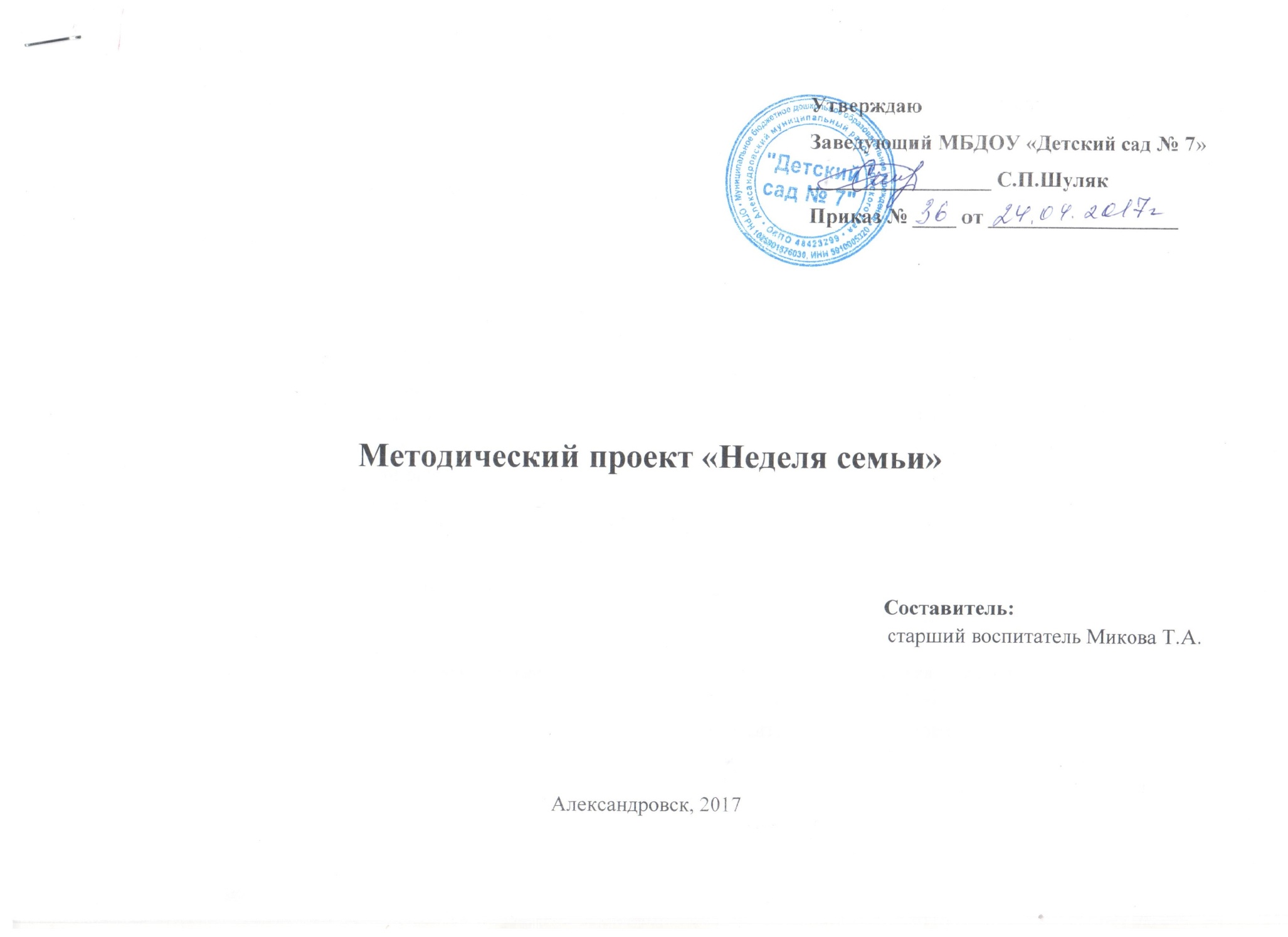 Актуальность. В условиях, когда большинство семей озабочено решением проблем экономического, а порой физического выживания, усилилась тенденция самоустранения многих родителей от решения вопросов воспитания и личностного развития ребёнка. Между тем, именно в дошкольном возрасте закладываются основы для успешного в будущем человека. Процесс социализации крайне важен и необходим каждому ребенку. Семья и детский сад – два общественных института, которые стоят у истоков нашего будущего, будущих взрослых граждан нашей страны. И от того какими вырастут наши дети, будет зависеть и будущее нашего государства.Проводя с детьми большую часть времени, в совместной деятельности, в играх, в процессе бесед и разговоров педагоги часто отмечают, что большинство детей почти ничего, кроме имени, не знают о своих бабушках и дедушках, не говоря уже о прадедах. Они затрудняются рассказать о семейных праздниках, традициях своей семьи.Чтобы изменить такое положение и появилась идея создать проект «Неделя семьи». Проект – это идеальный способ поразмышлять о роли семьи в жизни каждого ребенка. Работа над проектом имеет большое значение для формирования личности ребёнка, укрепления и развития детско-родительских отношений и взаимоотношений «Детский сад - семья».Инициатором установления сотрудничества  при этом - педагоги ДОУ, поскольку они профессионально подготовлены к образовательной работе, а, следовательно, понимают, что её успешность зависит от согласованности и преемственности в воспитании детей. Важнейшим способом реализации сотрудничества педагогов и родителей является организация совместной деятельности, в которой родители - не пассивные  наблюдатели, а активные участники процесса, т.е. включения родителей в деятельность дошкольного учреждения.  Только вместе мы, взрослые: педагоги и родители - должны помочь детям понять значимость семьи, воспитывать у детей любовь и уважение к членам семьи, прививать к детям чувство привязанности к семье и дому.Проблема. У детей отсутствуют четкие представления о таких понятиях как «семья», «члены семьи». Недооцениваются семейные ценности; интерес к изучению и сохранению семейных обычаев и традиций неустойчив. Многие дети не могут объяснить значимость семьи для человека. А родители, наоборот, традиционно не вхожи в жизнь детского сада, а значит и не понимают значимости традиций детского сада в жизни своего ребёнка. Конечно, не каждый родитель в полной мере осознаёт актуальность обсуждаемой проблемы и вряд ли знаком с методами и средствами её решения. Необходимость создания и реализации проекта «Неделя семьи» была обусловлена выше перечисленными факторами.Цель проекта:Воспитание любви и уважительного отношения к родителям, развитие партнерских отношений ДОУ и семей воспитанников, обеспечение  открытости и доступности образовательного пространства ДОУ.Задачи проекта:Формировать у детей понятие «семья»; расширять представления детей о семье; формировать представления о родственных отношениях.Формировать представления о семейных традициях.Обогащать детско-родительские отношения опытом совместной творческой деятельности.Содействовать формированию единого образовательного пространства в вопросах организации взаимодействия детского сада и семьи, развития и воспитания детей дошкольного возраста.Принципы построения педагогического процесса:1. Последовательности (любая новая ступень в обучении ребёнка опирается на уже освоенное в предыдущем).2. Наглядности (дети должны сами все увидеть, услышать и тем самым реализовать стремление к познанию).3.Деятельности (включение ребенка в игровую, познавательную, поисковую деятельность с целью стимулирования активной жизненной позиции).4.Интеграции всех видов детской деятельности, реализующихся в образовательном процессе.5.Дифференцированного подхода (решаются задачи эффективной педагогической помощи детям в совершенствовании их личности, способствует созданию специальных педагогических ситуаций, помогающих раскрыть психофизические, личностные способности и возможности воспитанников).6.Возрастной адресности (одно и то же содержание используется для работы в разных группах с усложнением соответствующим возрастным особенностям детей).7.Преемственности взаимодействия с ребёнком в условиях дошкольного учреждения и семьи - ничто не убеждает лучше примера родителей.Ожидаемый результат.За время реализации проекта «Неделя семьи» планируется  повысить уровень знаний детей о семье. Дети узнают больше о своей семье, о родственных отношениях, о том, что такое семья, что у семьи есть свои традиции. Активизируется интерес родителей к проблеме всестороннего развития и воспитания детей, улучшится микроклимат в группах между родителями, родителями и детьми, родителями и педагогами.Данный проект будет содействовать дальнейшей работе по созданию единого образовательного пространства «Детский сад – семья».Руководитель проекта: старший воспитатель Микова Т.А.Участники проекта: педагоги, дети, родители.Вид проекта: методический, краткосрочный, практико-ориентированный.Сроки проведения проекта: 24 апреля – 5 мая 2017 года.Приложение 1Список мультфильмов для детей о семейных ценностяхЭтап проектаМероприятиеЗадачиСрокиОтветственныеПодготовительныйПодбор методических материалов, сбор данных. Определение актуальных проблем образовательной практики, на решение которых направлен проект,генерирование проектных идей, формулирование цели, задач реализации проекта.21-24 апреля 2017 годаСтарший воспитательПодготовительныйСогласование сроков с руководством и педагогическим составом.Определение актуальных проблем образовательной практики, на решение которых направлен проект,генерирование проектных идей, формулирование цели, задач реализации проекта.21-24 апреля 2017 годаСтарший воспитательПодготовительныйСоставление плана-графика мероприятий.Определение актуальных проблем образовательной практики, на решение которых направлен проект,генерирование проектных идей, формулирование цели, задач реализации проекта.21-24 апреля 2017 годаСтарший воспитательПодготовительныйМетодическое сопровождение педагогов перед проведением проекта.Ознакомление педагогов с целями, задачами, этапами проекта,  распределение функционала по реализации проектной деятельности, оказание методической помощи по запросам педагогов.21-24 апреля 2017 годаСтарший воспитательОсновнойКонсультация для педагогов «Интерактивные формы работы с родителями в ДОУ» Активизация педагогов в области интерактивного взаимодействия с семьями воспитанников, обсудить возможно новые для них формы эффективного взаимодействия.28 апреляСтарший воспитательОсновнойПроведение Дня открытых дверей.Установление доверительных отношений между родителями и педагогами, обеспечение открытости образовательного процесса в ДОУ.25-27 апреляСтарший воспитатель, воспитателиОсновнойКонсультация для родителей «Сохраним добрые, народные – традиции и обычаи» - на стенде и на сайте ДОУПовышение педагогической грамотности педагогов, установление доверительных связей с родительской общественностью, повышение престижа детского сада, обеспечение открытости и доступности образовательного пространства. 24 апреляСтарший воспитательОсновнойБеседы с детьми «Интересные традиции нашей семьи»Определение уровня знаний детей об их семьях, семейных традициях, увлечениях; воспитание интереса к истории своей семьи,  бережного отношения к семейным традициям.24-28 апреляВоспитателиОсновнойПросмотр мультфильмов о семье, чтение художественных произведений о семейных ценностяхФормирование у детей правильных и адекватных  представлений о семье, правилах поведения в семье через просмотр мультфильмов (Приложение 1), прослушивание художественных произведений.24-28 апреляСтарший воспитатель, воспитателиОсновнойРисование на тему «Моя семья» (дети совместно с родителями)Воспитание чувства привязанности и любви к своим родителям, родственникам; способствование гармонизации детско-родительских взаимоотношений; формирование у детей понятия "Семья".24-28 апреляВоспитателиОсновнойИтоговое  мероприятие - выставка детско-родительских  работ  «Моя семья»Воспитание чувства привязанности и любви к своим родителям, родственникам; способствование гармонизации детско-родительских взаимоотношений; формирование у детей понятия "Семья".28 апреля – 5 маяСтарший воспитатель, воспитателиЗаключительныйОбсуждение итогов работы с педагогами Оценка достигнутых результатов, проделанной работы, обсуждение с педагогами проведённой работы, выяснение отношения педагогов к проделанной работе. 2-4 маяСтарший воспитатель, педагогиЗаключительныйПодведение итоговОценка достигнутых результатов, проделанной работы, обсуждение с педагогами проведённой работы, выяснение отношения педагогов к проделанной работе. 4-5 маяСтарший воспитатель, педагогиЗаключительныйПубликация итогов работы по проекту  на сайте ДОУОбеспечение открытости и доступности образовательного пространства в ДОУ.До 15 маяСтарший воспитатель, педагоги№Название мультфильмаВозрастМама для мамонтенка3-7И мама меня простит4-7День рождения бабушки3-7Мешок яблок3-7В яранге горит огонь4-7Осьминожки3-7Лоло и пепе4-7Каникулы Бонифация3-7